WHAT SHALL I DO NOW?Please REVIEW your giving prayerfully.   What is the one step you could take in response?  [suggested responses may vary according to the current options at your church].If you currently give via the collection, could you move to REGULAR GIVING with the Parish Giving Scheme (PGS)?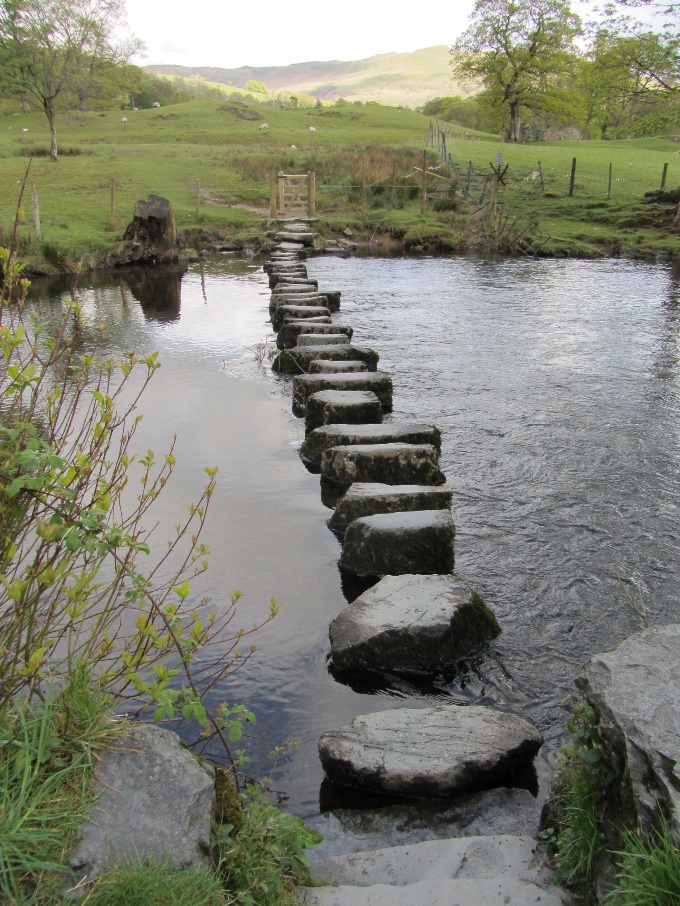 Scan here:If you are already a regular giver could you increase your gift by [5 or 10]%?Our Parish PGS code is:   WHAT SHALL I DO NOW?Please REVIEW your giving prayerfully.   What is the one step you could take in response?  [suggested responses may vary according to the current options at your church].If you currently give via the collection, could you move to REGULAR GIVING with the Parish Giving Scheme (PGS)?Scan here:If you are already a regular giver could you increase your gift by [5 or 10]%?Our Parish PGS code is:   THANK YOUThanks to the generosity of our congregation, we have been able to:provide a warm, welcoming and spiritual home for our community, including hosting school events for  childrenwelcome  families to our Messy Churchprovide home communion and care for our elderly.Do contact [name] [vicar, parish stewardship officer, treasurer, churchwarden] with any questions.Insert church website and/or a link to the giving page on your website.  THANK YOUThanks to the generosity of our congregation, we have been able to:provide a warm, welcoming and spiritual home for our community, including hosting school events for  childrenwelcome  families to our Messy Churchprovide home communion and care for our elderly.Do contact [name] [vicar, parish stewardship officer, treasurer, churchwarden] with any questions.Insert church website and/or a link to the giving page on your website.  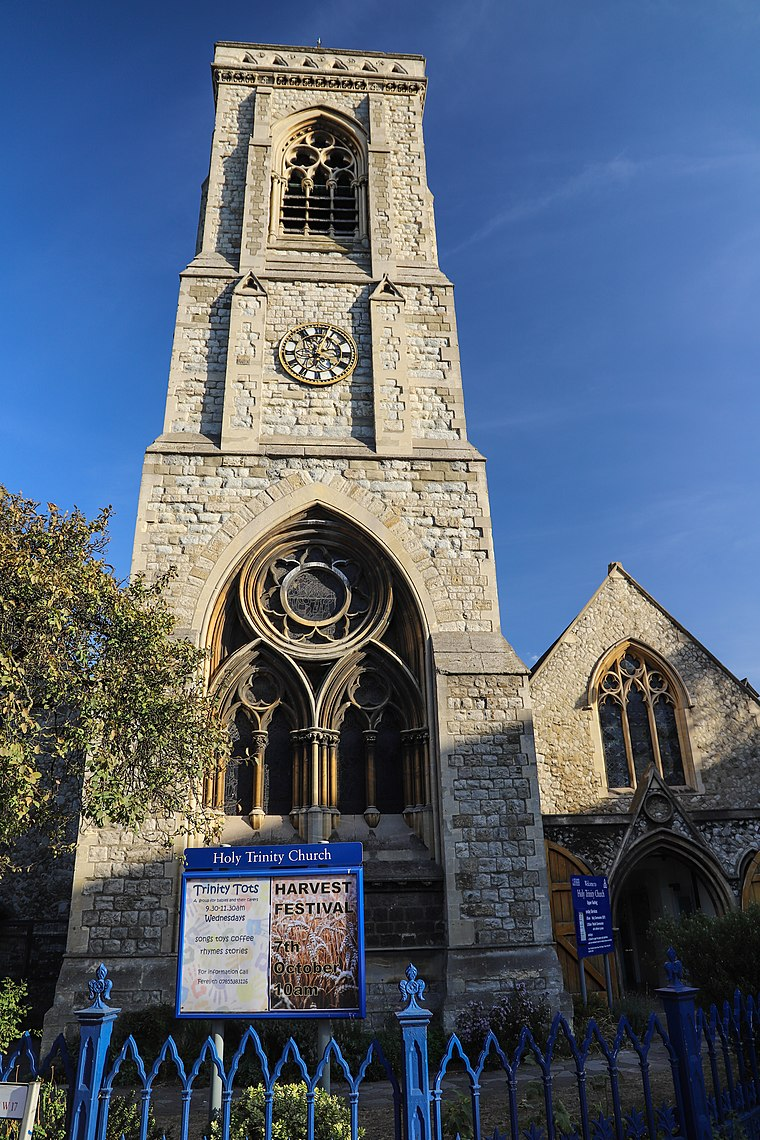 OUR VISION[Church vision – replace with your own.We love God and we love Anytown. We long for every generation to know God’s love in Christ. We pray for God’s kingdom to come in Anytown and seek to serve our community, bringing hope, sharing peace, welcoming all.]In the coming year we hope to:OUR VISION[Church vision – replace with your own.We love God and we love Anytown. We long for every generation to know God’s love in Christ. We pray for God’s kingdom to come in Anytown and seek to serve our community, bringing hope, sharing peace, welcoming all.]In the coming year we hope to:OUR CHALLENGETo fulfil our vision, we spend [£x] a week. on outreach and mission [including….]. on worship and ministry, including heating our spaces, to welcome all. on expressing generosity by giving to 
other charities. on our share of clergy costs for our parish pledge.We currently receive [£x a week].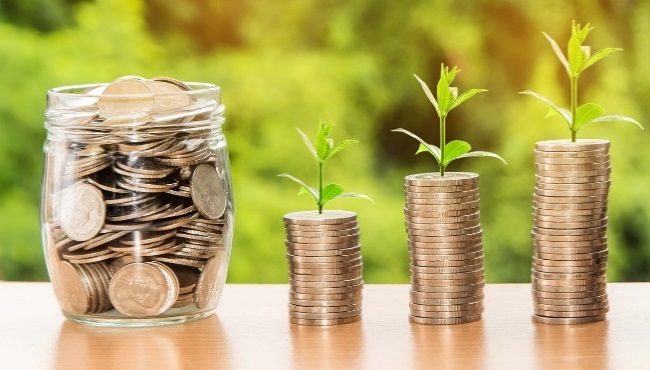 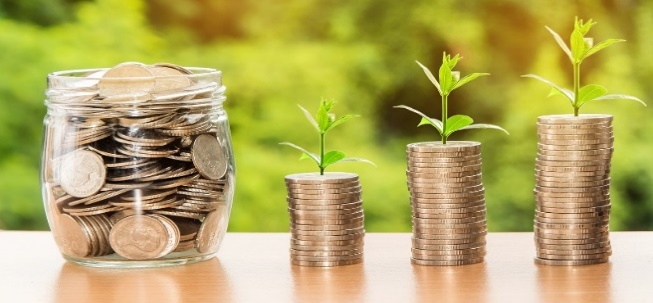 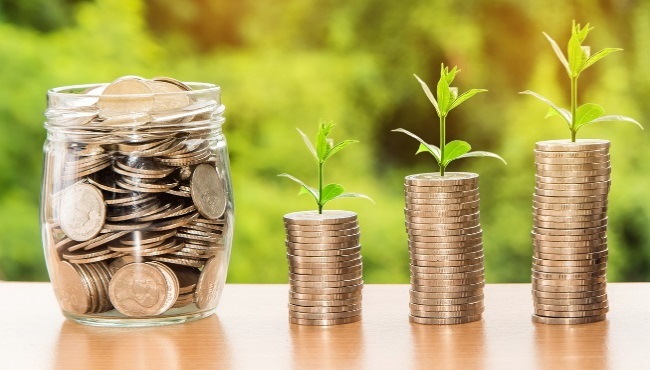 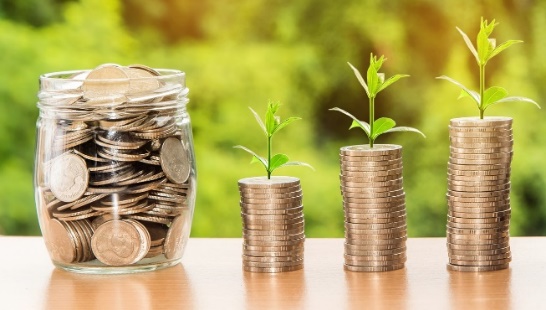 So we have a challenge!We need an extra  a week to sustain our life together. Among our regular congregation of , this means an average of an extra  per person per week.[St Agatha’s] doesn’t receive national funding or government support,but is sustained by your generous giving.OUR CHALLENGETo fulfil our vision, we spend [£x] a week. on outreach and mission [including….]. on worship and ministry, including heating our spaces, to welcome all. on expressing generosity by giving to 
other charities. on our share of clergy costs for our parish pledge.We currently receive [£x a week].So we have a challenge!We need an extra  a week to sustain our life together. Among our regular congregation of , this means an average of an extra  per person per week.[St Agatha’s] doesn’t receive national funding or government support,but is sustained by your generous giving.HOW MUCH SHALL I GIVE?We worship a generous God.  Out of overflowing love for us, God sent Jesus His Son, who gave His life for ours.  Trusting in God’s provision, we are called to reflect His love with open hands and hearts.  Cheerful, intentional, generous giving is a natural part of the Christian life.  This adds up to an extra £150 a week from 50 givers― £7,800 a year! [adjust numbers]The bible teaches PROPORTIONATE GIVING – giving back to God a percentage of your income. The Church of England challenges us to give 5% to our church, and 5% to charity. As a rough rule of thumb:5% = £1 per week for every £1,000 of 
annual income. For example, 5% of an income of £10,000 = £10 per week